Mami sem pomagal na vrtu, kjer imam tudi svoje 3 grede. Posajeno imamo koruzo, korenje, petersilj, solato...Pomagal sem okopati zemljo za nova semena, opleti jagode in pograbiti.Ko sem koncal na vrtu, sem se odpravil se k nasi magnoliji, ki ji odpadajo cvetki in pograbil. Kasneje bova z dedijem se pokosila.Zraven vrta raste par smrek, in mami je dobila idejo, da bi nabral vrsicke in bi naredila sirup. Rekla je, da nam bo vsem pomagal pri kaslju na jesen, se najbolj pa mojima bratcema, ki gresta v vrtec.Napolnila sva kar nekaj kozarckov in jih postavila na okensko polico na sonce, da se pocasi naredi sirup.Lep pozdrav, Leon 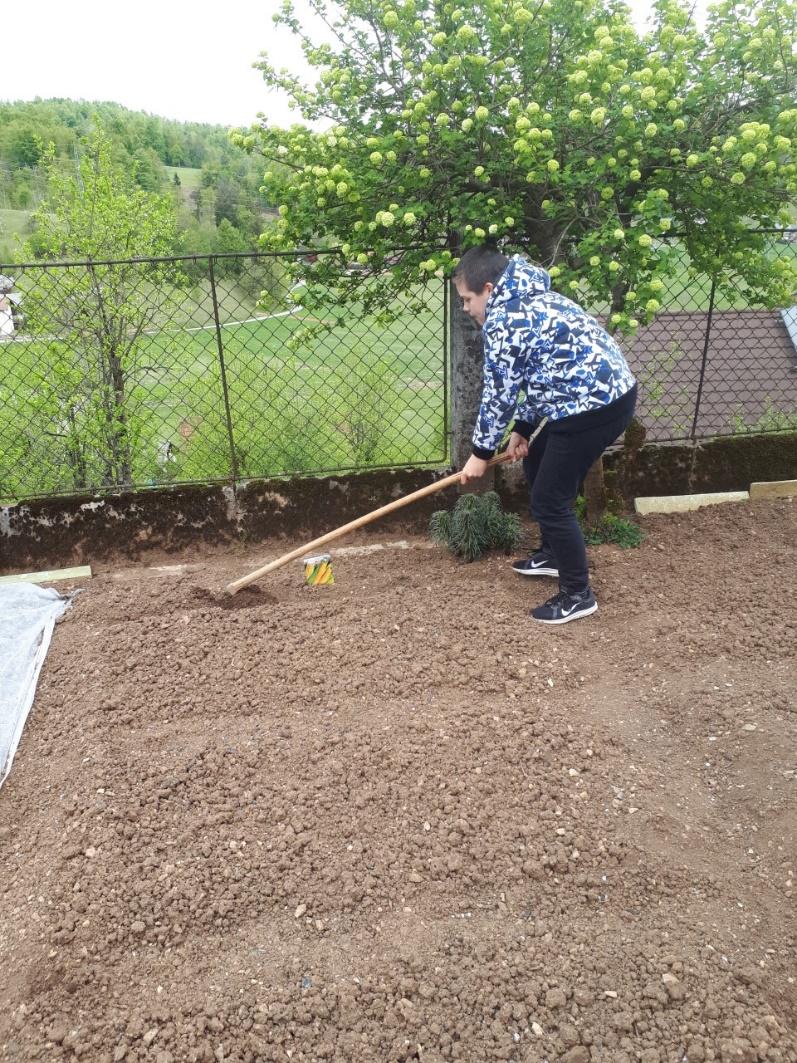 